Новая модель с компрессорным охлаждением - HotFrost V115.
Старт продаж - первая неделя июня 2017.

Мы знаем, как выглядит цвет асфальтированной дороги после дождя. Темно-серый, но не черный, он одновременно строг и элегантен, прост и богат. По красоте и утонченности он сближается с антрацитовым. Именно на этот цвет сделан акцент в дизайне новой линии кулеров HotFrost V115. Сочетание антрацита с демократичным белым создаёт универсальность его использования почти в любом интерьере и поможет подчеркнуть выразительность дизайна помещения.

Высота кулера V 115 в 1 метр наиболее эргономична для европейских людей среднего роста. При замене бутыли её не придётся поднимать слишком высоко, в то время как и не придётся низко наклоняться для налива воды в стакан.

Мощность нагрева 650 Ватт позволяет получить до 5.5 литров воды в час температуры, достигающей 90С°. Компрессорное охлаждение этого аппарата производит до 2 литров в час холодной воды 5-7С°.

Краны-пуш (нажим чашкой) являются наиболее популярными по данным опроса наших потребителей. При создании линии кулеров V115 дизайнеры компании HotFrost также добавили и кранам элементы цвета мокрый асфальт, что придало ещё большей привлекательности и яркости этой модели.Также данный кулер имеет следующие особенности: компрессорное охлаждение.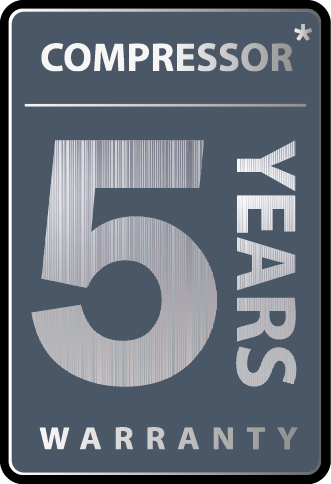 Гарантия на компрессор 5 лет